(Fiksuoto įkainio su peržiūra Pagrindinės sutarties forma, kurioje numatyta Užsakovo pareiga nupirkti nustatytą prekių kiekį)Pagrindinė sutartis [CPO pirkimo numeris][UŽSAKOVO pavadinimas], atstovaujama _____________________________________________________________________________________________________________ 			(vardas, pavardė ir pareigos)(toliau – UŽSAKOVAS), ir [TIEKĖJO pavadinimas], atstovaujama _____________________________________________________________________________________________________________			(vardas, pavardė ir pareigos)(toliau – TIEKĖJAS),toliau kartu vadinami Šalimis, vadovaudamiesi [preliminariosios sutarties pasirašymo data] preliminariosios sutarties dėl Higieninio popieriaus ir biuro popieriaus  užsakymų per CPO LT elektroninį katalogą (viešojo pirkimo numeris [viešojo pirkimo numeris]) nuostatomis, sudarome šią pirkimo-pardavimo sutartį (toliau – Pagrindinė sutartis):Bendrosios nuostatosPagrindinėje sutartyje naudojamos sąvokos:Centrinė perkančioji organizacija (CPO LT) – Viešoji įstaiga CPO LT, atliekanti prekių, paslaugų ar darbų pirkimų procedūras ir sudaranti preliminariąsias sutartis su laimėjusiais tiekėjais.Elektroninis katalogas –  CPO LT valdoma ir tvarkoma informacinė sistema, kurioje vykdomi užsakymai. Interneto adresas https://www.cpo.lt.Prekė (-ės) – TIEKĖJO pagal Pagrindinę sutartį tiekiamos prekės.Preliminarioji sutartis – [data] sudaryta sutartis tarp CPO LT ir Tiekėjo dėl Higieninio popieriaus ir biuro popieriaus  užsakymų per CPO LT elektroninį katalogą, kuri nustato sąlygas, taikomas Pagrindinėms sutartims, sudarytoms Preliminariosios sutarties galiojimo laikotarpiu.Pradinė Pagrindinės sutarties vertė – Pagrindinės sutarties priede nurodytų Prekių kiekių ir Tiekėjo pasiūlytų šių Prekių kainų sandaugų suma.Pagrindinės sutarties dalykas Pagrindine sutartimi TIEKĖJAS įsipareigoja pagal UŽSAKOVO teikiamus atskirus užsakymus tiekti Pagrindinės sutarties priede nurodytas Prekes UŽSAKOVUI, o UŽSAKOVAS įsipareigoja priimti tinkamai pristatytas Prekes ir sumokėti už jas Pagrindinėje sutartyje nustatytomis sąlygomis ir tvarka.Šalių teisės ir pareigosTIEKĖJAS įsipareigoja:3.1.1.   pristatyti Prekes per Pagrindinėje sutartyje nurodytą terminą UŽSAKOVO nurodytu adresu(-ais) iki atsakingo už Prekių priėmimą asmens arba jo nurodytos darbo  vietos, t. y. TIEKĖJAS neįsipareigoja teikti Prekių išnešiojimo paslaugos.3.1.2.   užtikrinti, kad tiekiamos Prekės atitiktų visus su jų tiekimu ir kokybe susijusių teisės aktų reikalavimus;3.1.3.   užtikrinti, kad tiekiamos Prekės būtų kokybiškos ir atitiktų Pagrindinės sutarties priede nurodytą Prekių techninę specifikaciją, Prekių gamintojus bei Prekių pavadinimus;3.1.4.   užtikrinti prekių pasiūlą visą Pagrindinės sutarties galiojimo laikotarpį;3.1.5.   be raštiško UŽSAKOVO sutikimo neperduoti tretiesiems asmenims pagal Pagrindinę sutartį prisiimtų įsipareigojimų ir bet kokiu atveju atsakyti už visus Pagrindine sutartimi prisiimtus įsipareigojimus, nepaisant to, ar Pagrindinės sutarties vykdymui bus pasitelkiami tretieji asmenys;3.1.6.   mobilizacijos, karo, nepaprastosios padėties metu ar kai Lietuvos Respublikos Vyriausybė, įvertinusi riziką, kad veiksniai, dėl kurių buvo ar gali būti paskelbta mobilizacija, įvesta karo ar nepaprastoji padėtis, kelia grėsmę nacionaliniam saugumui, yra priėmusi sprendimą dėl Viešųjų pirkimų įstatymo 45 straipsnį 21 dalies 3 nuostatos taikymo, užtikrinti, kad pristatomų Prekių (jų sudėtinių dalių) kilmės šalis nėra iš valstybių ar teritorijų, nurodytų Viešųjų pirkimų įstatymo 45 straipsnį 21 dalies 3 punkte;3.1.7.   užtikrinti, kad pristatomų Prekių pakuočių kilmės šalis nėra iš valstybių ar teritorijų, nurodytų Viešųjų pirkimų įstatymo 45 straipsnį 21 dalies 3 punkte, kai šios pakuotės įsigytos mobilizacijos, karo, nepaprastosios padėties metu ar kai Lietuvos Respublikos Vyriausybė, įvertinusi riziką, kad veiksniai, dėl kurių buvo ar gali būti paskelbta mobilizacija, įvesta karo ar nepaprastoji padėtis, kelia grėsmę nacionaliniam saugumui, yra priėmusi sprendimą dėl šios nuostatos taikymo.  Pagrindinės sutarties 3.1.1. papunktyje nurodyto TIEKĖJO įsipareigojimo nevykdymas ilgiau nei 10 kalendorinių dienų laikomas esminiu Pagrindinės sutarties pažeidimu.TIEKĖJAS turi teisę:3.3.1.   gauti visą informaciją, reikalingą tinkamam Pagrindinės sutarties vykdymui;3.3.2.   sutartinių įsipareigojimų vykdymui pasitelkti šiuos subtiekėjus: [pavadinimas (-ai)];3.3.3.   Pagrindinėje sutartyje nustatyta tvarka prašyti UŽSAKOVO pratęsti Prekių pristatymo terminą.3.4.     TIEKĖJAS turi visas Pagrindinėje sutartyje bei Lietuvos Respublikoje galiojančiuose teisės aktuose numatytas teises.3.5.     UŽSAKOVAS įsipareigoja:3.5.1.   sudaryti visas nuo UŽSAKOVO priklausančias būtinas sąlygas TIEKĖJUI tiekti Pagrindinėje sutartyje numatytas Prekes;3.5.2.   per Pagrindinės sutarties galiojimo terminą nupirkti ne mažiau kaip [nuo 70 iki 100] procentų kiekvienos Pagrindinės sutarties priede nurodytos Prekės vienetų.3.5.3.   priimdamas Prekes jas patikrinti ir įsitikinti, kad pristatomos Prekės atitinka Pagrindinės sutarties reikalavimus;3.5.4.   už tinkamai pristatytas Prekes laiku atsiskaityti su TIEKĖJU Pagrindinėje sutartyje nustatytomis sąlygomis ir tvarka.3.6.    	Pagrindinės sutarties 3.5.4. punkte nurodytų UŽSAKOVO įsipareigojimų nevykdymas ilgiau nei 10 kalendorinių dienų laikomas esminiu Pagrindinės sutarties pažeidimu.3.7.      UŽSAKOVAS turi teisę:3.7.1.   nepriimti Pagrindinės sutarties reikalavimų neatitinkančių Prekių;3.7.2.   prašyti TIEKĖJO pateikti visus Prekių atitikimą Pagrindinės sutarties priede nurodytai Prekių techninei specifikacijai pagrindžiančius dokumentus;3.7.3.   Pagrindinėje sutartyje nustatyta tvarka tiesiogiai atsiskaityti su subtiekėjais;3.7.4.   Įsigyti Pagrindinės sutarties priede nenurodytų, tačiau su pirkimo objektu susijusių Prekių neviršijant 10 (dešimt) procentų Pagrindinės sutarties vertės;	3.7.5.   prašyti Tiekėjo pateikti informaciją ir/ar dokumentus, kurie įrodytų Prekės (jos sudėtinių dalių) atitikimą Pirkimo sutarties 3.1.6. ir 3.1.7. papunkčių reikalavimams; 3.7.6. nustačius, kad Prekės (jų sudėtinės dalys) neatitinka Pirkimo sutarties 3.1.6. ir 3.1.7. papunkčių nuostatų, reikalauti Tiekėjo pakeisti Prekes į atitinkančias.3.8.     	UŽSAKOVAS turi visas Pagrindinėje sutartyje bei Lietuvos Respublikoje galiojančiuose teisės aktuose numatytas teises.Prekių užsakymas, pristatymas ir priėmimasAtskiri Prekių užsakymai pateikiami Šalims priimtinu būdu (el. paštu, elektronine užsakymo sistema). Atskiram Prekių užsakyme turi būti nurodomas Prekių kiekis ir Pagrindinėje sutartyje numatytas pristatymo vietos (-ų) adresas (-ai). Atskiro užsakymo vertė negali būti mažesnė nei 50 (penkiasdešimt) eurų, išskyrus atvejus:4.1.1. kai visa sutarties vertė mažesnė nei 50 (penkiasdešimt) eurų – tokiu atveju užsakomos visos Pagrindinėje sutartyje nurodytos Prekės;4.1.2. kai paskutinio užsakymo vertė mažesnė nei 50 (penkiasdešimt) eurų;4.1.3. kai dėl mažesnės nei 50 eurų užsakymo vertės Šalys susitaria abipusiu Šalių sutarimu.Prekių pristatymo terminas: [pristatymo terminas] darbo dienų nuo atskiro užsakymo pateikimo dienos, kai atskiro užsakymo vertė su PVM mažesnė kaip 150 (vienas šimtas penkiasdešimt) eurų, pristatymo terminas [pristatymo terminas] darbo dienų nuo atskiro užsakymo pateikimo dienos, kai atskiro užsakymo vertė su PVM didesnė kaip 150 (vienas šimtas penkiasdešimt) eurų, pristatymo terminas [pristatymo terminas] darbo dienų nuo atskiro užsakymo pateikimo dienos, kai atskiro užsakymo vertė su PVM didesnė kaip 1000 (vienas tūkstantis) eurų, pristatymo terminas [pristatymo terminas] darbo dienų nuo atskiro užsakymo pateikimo dienos, kai atskiro užsakymo vertė su PVM didesnė kaip 3000 (trys tūkstančiai) eurų, pristatymo terminas [pristatymo terminas] darbo dienų nuo atskiro užsakymo pateikimo dienos, kai atskiro užsakymo vertė su PVM didesnė kaip 6000 (šeši tūkstančiai) eurų, Prekių pristatymo vieta: [Prekių pristatymo adresas (-ai)].Prekių pristatymo sąlygos pagal tarptautinių prekybos sutarčių sąlygas „Incoterms“ – DDP (pristatyta, muitas sumokėtas).Iki Prekių priėmimo visa atsakomybė dėl Prekių atsitiktinio žuvimo ar sugadinimo tenka TIEKĖJUI.TIEKĖJAS pasirūpina, kad Prekės būtų pristatytos į priėmimo vietą, suderinus su UŽSAKOVU, kad pastarasis galėtų Prekes patikrinti, įsitikinti jų tinkamumu ir įforminti Prekių priėmimą.TIEKĖJAS pristato naujas, nenaudotas, neturinčias paslėptų trūkumų bei defektų Prekes.Pristatomos Prekės privalo atitikti Pagrindinės sutarties priede nurodytos Prekių techninės specifikacijos reikalavimus, Prekių gamintojus ir Prekių pavadinimus. Jei Pagrindinės sutarties priede nurodyta Prekė nebegaminama, ji gali būti keičiama tik į Konkurso sąlygose nurodytą techninę specifikaciją atitinkančią Prekę arba geresnės techninės specifikacijos Prekę. Prekės keitimui turi būti pateiktas Prekės gamintojo ar jo įgalioto atstovo patvirtinimas įrodantis, kad gamintojas nebegamina konkrečios prašomos pakeisti Prekės. Toks Prekės keitimas įforminamas raštišku Šalių susitarimu.UŽSAKOVAS pasirašo priėmimo-perdavimo aktą (ar kitą priėmimą-perdavimą patvirtinantį dokumentą, pvz. sąskaitą-faktūrą), jei Prekės atitinka Pagrindinės sutarties reikalavimus ir yra tinkamai pristatytos. Šio dokumento pasirašymo diena laikoma Prekių perdavimo (pristatymo) diena. UŽSAKOVAS, pasirašydamas priėmimo-perdavimo aktą (ar kitą lygiavertį dokumentą), garantuoja, kad priima tinkamą Prekių kiekį ir Prekės atitinka Pagrindinės sutarties priede nurodytą Prekių techninę specifikaciją, Prekių gamintojus bei Prekių pavadinimus.Po priėmimo-perdavimo akto (ar kito lygiaverčio dokumento) pasirašymo Prekių atsitiktinio praradimo rizika tenka UŽSAKOVUI. Jei atsiranda priežastys, dėl kurių Prekių pristatymas laiku tampa neįmanomas, TIEKĖJAS, ne vėliau kaip per 2 (dvi) darbo dienas nuo minėtų priežasčių atsiradimo dienos, gali paprašyti pratęsti Prekių pristatymo terminą:4.11.1.  kai UŽSAKOVAS nevykdo savo įsipareigojimų pagal Pagrindinę sutartį;4.11.2. dėl nenugalimos jėgos (force majeure) aplinkybių.4.12.    Terminas gali būti pratęstas iki nebeliks 4.11. punkte nurodytų priežasčių.Kaina ir atsiskaitymo sąlygosPagrindinė sutartis yra fiksuoto įkainio su peržiūra sutartis, kurios pradinė vertė užsakytiems Prekių kiekiams yra nurodyta Pagrindinės sutarties priede. Pradinės Pagrindinės sutarties vertė yra lygi Pagrindinės sutarties priede nurodytų maksimalių Prekių kiekių ir TIEKĖJO pasiūlytų šių Prekių įkainių sandaugų sumai.Į Prekių kainą yra įskaičiuotos visos tinkamam Pagrindinės sutarties įgyvendinimui reikalingos išlaidos, įskaitant Prekės pristatymo išlaidas.Už tinkamai pristatytas Prekes UŽSAKOVAS atsiskaito per [apmokėjimo terminas] kalendorinių dienų nuo sąskaitos pateikimo apmokėjimui dienos. Šiame punkte nurodyti mokėjimų terminai, susieti su finansavimu, gaunamu iš trečiųjų šalių, gali būti pratęsti, tačiau bet kokiu atveju šie terminai negali viršyti 60 (šešiasdešimt) kalendorinių dienų. Nurodytu atveju ilgesnio apmokėjimo termino taikymo galimybę UŽSAKOVAS įgyja tik tuo atveju, jei jis TIEKĖJUI pateikia įrodymus, patvirtinančius apie finansavimo iš trečiųjų šalių vėlavimą.Prekės kaina ir pradinės Pagrindinės sutarties vertė gali būti keičiami:dėl PVM tarifo pasikeitimo; bendro kainų lygio kitimo atveju bet kuri pagrindinės sutarties šalis turi teisę inicijuoti Prekių įkainių perskaičiavimą (keitimą) ne anksčiau kaip po 3 mėnesių nuo Pagrindinės sutarties sudarymo dienos, jeigu vidutinis metinis kainos pokytis (k) - Vartojimo prekių ir paslaugų kainos pokytis (padidėjimas arba sumažėjimas) apskaičiuotas pagal Suderintą vartotojų kainų indeksą (SVKI) (%) palygintinas su praėjusių metų atitinkamu laikotarpiu, yra didesnis nei 10. Įkainių perskaičiavimas (keitimas) gali būti inicijuojamas ne dažniau kaip kas 6 mėn. nuo paskutinio perskaičiavimo pagal šį punktą dienos. Šalis, inicijuojanti Prekių įkainių keitimą, privalo pateikti tinkamus įrodymus, pagrindžiančius Pirkimo sutartyje nurodytų aplinkybių, suteikiančių teisę keisti Prekių įkainius, egzistavimą.Perskaičiavimas atliekamas pagal  formulę:A1 ═ A + (k / 100 x A), kurA – Sutarties įkainis (Eur su PVM)) (jei buvo perskaičiuotas, tai po perskaičiavimo).A1 – perskaičiuotas (pakeistas) Sutarties įkainis (Eur su PVM)k – vidutinis metinis Vartojimo prekių ir paslaugų (https://osp.stat.gov.lt/lt/statistiniu-rodikliu-analize?hash=fb2270d6-47d7-4c00-9e0b-841ce84c165f#/) kainos pokytis (padidėjimas arba sumažėjimas), apskaičiuotas pagal SVKI (%).„k“ reikšmė skaičiuojama pagal formulę:  , (proc.) kur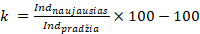 Indnaujausias – kreipimosi dėl kainos perskaičiavimo išsiuntimo kitai šaliai datą naujausias paskelbtas Vartojimo prekių ir paslaugų indeksas.Indpradžia – laikotarpio pradžios datos (mėnesio) Vartojimo prekių ir paslaugų indeksas. Pirmojo perskaičiavimo atveju laikotarpio pradžia (mėnuo) yra paskutinės Konkurso, kurio pagrindu sudaryta ši Preliminarioji sutartis, pasiūlymų pateikimo termino dienos mėnuo. Antrojo ir vėlesnių perskaičiavimų atveju laikotarpio pradžia (mėnuo) yra paskutinio perskaičiavimo metu naudotos paskelbto atitinkamo indekso reikšmės mėnuo. 5.4.3. Skaičiavimams indeksų reikšmės imamos šešių skaitmenų po kablelio tikslumu. Apskaičiuotas pokytis (k) tolimesniems skaičiavimams naudojamas suapvalinus iki vieno (Lietuvos Statistikos Departamentas pokyčius skelbia apvalindamas iki vieno skaitmens po kablelio) skaitmens po kablelio, o apskaičiuotas įkainis „A“ nurodomas iki šešių skaitmenų po kablelio. 5.4.4. Vėlesnis kainų arba įkainių perskaičiavimas negali apimti laikotarpio, už kurį jau buvo atliktas perskaičiavimas. 5.4.5. Susitarimas dėl įkainių perskaičiavimo (keitimo) pasirašomas ne vėliau kaip per 10 darbo dienų nuo prašymo perskaičiuoti įkainį gavimo dienos.Šalys privalo susitarime nurodyti indekso reikšmę laikotarpio pradžioje ir jos nustatymo datą, indekso reikšmę laikotarpio pabaigoje ir jos nustatymo datą, kainų pokytį (k), perskaičiuotus įkainius. Prekių kainos laikomos perskaičiuotos, kai Šalys pasirašo susitarimą dėl jų perskaičiavimo. Vykdant Pagrindinę sutartį, sąskaitos faktūros teikiamos tik elektroniniu būdu. Elektroninės sąskaitos faktūros, atitinkančios Europos elektroninių sąskaitų faktūrų standartą, kurio nuoroda paskelbta 2017 m. spalio 16 d. Komisijos įgyvendinimo sprendime (ES) 2017/1870 dėl nuorodos į Europos elektroninių sąskaitų faktūrų standartą ir sintaksių sąrašo paskelbimo pagal Europos Parlamento ir Tarybos direktyvą 2014/55/ES (OL 2017 L 266, p. 19) (toliau – Europos elektroninių sąskaitų faktūrų standartas), teikiamos Tiekėjo pasirinktomis priemonėmis. Europos elektroninių sąskaitų faktūrų standarto neatitinkančios elektroninės sąskaitos faktūros gali būti teikiamos tik naudojantis informacinės sistemos „E. sąskaita“ priemonėmis. Perkančioji organizacija elektronines sąskaitas faktūras priima ir apdoroja naudodamasi informacinės sistemos „E. sąskaita“ priemonėmis, išskyrus Viešųjų pirkimų įstatymo 22 straipsnio 12 dalyje nustatytus atvejus.Už Pagrindinės sutarties priede nenurodytas, tačiau su pirkimo objektu susijusias Prekes bus apmokėta ne didesnėmis nei šių Prekių atskiro užsakymo dieną Tiekėjo prekybos vietoje, kataloge ar interneto svetainėje nurodytomis galiojančiomis šių Prekių kainomis arba, jei tokios kainos neskelbiamos, Tiekėjo pasiūlytomis, konkurencingomis ir rinką atitinkančiomis kainomis.Tiesioginio atsiskaitymo TIEKĖJO pasitelkiamiems subtiekėjams galimybės įgyvendinamos šia tvarka: 5.8.1.  Subtiekėjas, norėdamas, kad UŽSAKOVAS tiesiogiai atsiskaitytų su juo pateikia prašymą UŽSAKOVUI ir inicijuoja trišalės sutarties tarp jo, UŽSAKOVO ir TIEKĖJO sudarymą. Sutartis turi būti sudaryta ne vėliau kaip iki pirmojo UŽSAKOVO atsiskaitymo su subtiekėju. Šioje sutartyje nurodoma TIEKĖJO teisė prieštarauti nepagrįstiems mokėjimams, tiesioginio atsiskaitymo su subtiekėju tvarka, atsižvelgiant į pirkimo dokumentuose ir subtiekimo sutartyje nustatytus reikalavimus.5.8.2.  Subtiekėjas, prieš pateikdamas sąskaitą UŽSAKOVUI, turi ją suderinti su TIEKĖJU. Suderinimas laikomas tinkamu, kai subtiekėjo išrašytą sąskaitą raštu patvirtina atsakingas TIEKĖJO atstovas, kuris yra nurodytas trišalėje sutartyje. UŽSAKOVO atlikti mokėjimai subtiekėjui pagal jo pateiktas sąskaitas atitinkamai mažina sumą, kurią UŽSAKOVAS turi sumokėti TIEKĖJUI pagal Pagrindinės sutarties sąlygas ir tvarką. TIEKĖJAS, išrašydamas ir pateikdamas sąskaitas UŽSAKOVUI, atitinkamai į jas neįtraukia subtiekėjo tiesiogiai UŽSAKOVUI pateiktų ir TIEKĖJO patvirtintų sąskaitų sumų.5.8.3.  Tiesioginis atsiskaitymas su subtiekėju neatleidžia TIEKĖJO nuo jo prisiimtų įsipareigojimų pagal sudarytą Pagrindinę sutartį. Nepaisant nustatyto galimo tiesioginio atsiskaitymo su subtiekėju, TIEKĖJUI Pagrindine sutartimi numatytos teisės, pareigos ir kiti įsipareigojimai nepereina subtiekėjui.5.8.4.  Atsiskaitymai su subtiekėju atliekami trišalėje sutartyje nurodytomis kainomis.5.8.5.  Jei dėl tiesioginio atsiskaitymo su subtiekėju faktiškai nesutampa TIEKĖJO ir subtiekėjo nurodyti faktiniai kiekiai / apimtys / mokėtinos sumos, rizika prieš UŽSAKOVĄ tenka TIEKĖJUI ir neatitikimai pašalinami TIEKĖJO sąskaita.5.8.6  Atsiskaitymas su subtiekėju vykdomas per 30 (trisdešimt) kalendorinių dienų nuo tinkamos sąskaitos pateikimo UŽSAKOVUI. Šiame punkte nurodyti mokėjimų terminai, susieti su finansavimu, gaunamu iš trečiųjų šalių, gali būti pratęsti, tačiau bet kokiu atveju šie terminai negali viršyti 60 (šešiasdešimt) dienų. Nurodytu atveju ilgesnio apmokėjimo termino taikymo galimybę UŽSAKOVAS įgyja tik tuo atveju, jei jis subtiekėjui pateikia įrodymus, patvirtinančius apie finansavimo iš trečiųjų šalių vėlavimą.5.9. [Avansiniai mokėjimai nėra numatyti] arba [5.9. Avansinio mokėjimo tvarka:5.9.1. Tiekėjui paprašius, Užsakovas sumoka avansą – ne daugiau kaip [perkančiosios užsakymo metu nurodytas procentas ]procentų Pirkimo sutarties kainos. Dėl išankstinio mokėjimo Tiekėjas turi kreiptis per 20 darbo dienų po Pirkimo sutarties pasirašymo, pateikdamas išankstinio mokėjimo sąskaitą faktūrą ir išankstinio mokėjimo grąžinimo garantiją – banko garantiją ar draudimo bendrovės laidavimo raštą, kuriame būtų nurodyta privaloma sąlyga pagal pirmą pareikalavimą (užtikrinimo sąlygos: avanso dydžio užtikrinimo suma; galiojimo laikas - išankstinio mokėjimo užtikrinimo garantija turi galioti tol, kol bus užskaitytas išankstinis mokėjimas; besąlyginis ir neatšaukiamas įsipareigojimas  sumokėti užtikrinimo sumą ne ginčo tvarka per nustatytą terminą, gavus pirmą raštišką užsakovo reikalavimą mokėti, patvirtinantį: a) kad Tiekėjas pagal Pirkimo sutarties sąlygas negražino išankstinio mokėjimo ir b) sumą, kurios Tiekėjas negrąžino.). Tiekėjas banko garantiją ar draudimo bendrovės laidavimo raštą turi iš anksto suderinti su Užsakovu. Užsakovas sumoka avansu per 30 darbo dienų nuo išankstinio mokėjimo sąskaitos faktūros ir išankstinio mokėjimo grąžinimo garantijos gavimo dienos. Sumokėto avanso suma išskaitoma iš mokėjimo sumos. Tuo atveju, jei Pirkimo sutartis neįvykdyta ar įvykdyta nepilnai, išmokėta ir neužskaityta avanso suma grąžinama užsakovui. Jei išankstinio mokėjimo grąžinimą užtikrinantis bankas ar draudimo bendrovė taptų nemokiu (-ia), paskelbtų apie ketinimą nebevykdyti įsipareigojimų ar iš kitų aplinkybių būtų aišku, jog nebegalės įvykdyti prisiimtų įsipareigojimų, Užsakovas gali reikalauti, kad Tiekėjas pateiktų naują išankstinio mokėjimo grąžinimo užtikrinimą, atitinkantį šio punkto reikalavimus;5.9.2. Kai išmokėtas avansas, už Prekes pradedama mokėti, kai užskaityta visa išankstinio mokėjimo suma.]AtsakomybėŠalių atsakomybė yra nustatoma pagal galiojančius Lietuvos Respublikos teisės aktus ir Pagrindinę sutartį. Šalys įsipareigoja tinkamai vykdyti Pagrindine sutartimi prisiimtus įsipareigojimus ir susilaikyti nuo bet kokių veiksmų, kuriais galėtų padaryti žalos viena kitai ar apsunkintų kitos Šalies prisiimtų įsipareigojimų įvykdymą.Jei TIEKĖJAS ne dėl UŽSAKOVO kaltės vėluoja pristatyti visas ar kai kurias Prekes iki numatyto termino, TIEKĖJAS įsipareigoja UŽSAKOVUI mokėti 0,05 procentų dydžio delspinigius nuo nepristatytų Prekių kainos už kiekvieną termino praleidimo dieną. Pagrindinę sutartį nutraukus dėl TIEKĖJO kaltės UŽSAKOVAS gali:6.3.1.  reikalauti sumokėti baudą, lygią 10 % Pagrindinės sutarties vertės (kai netaikomos papildomos Pagrindinės sutarties įvykdymo užtikrinimo priemonės);6.3.2.  pasinaudoti pateiktu Pagrindinės sutarties įvykdymo užtikrinimu, reikalaujant užtikrinimą išdavusio asmens sumokėti Pagrindinės sutarties įvykdymo užtikrinime numatytą sumą.TIEKĖJUI vykdant konkretų užsakymą ir pristačius ne visas užsakyme nurodytas Prekes, nekokybiškas ir/arba neatitinkančias Pagrindinės sutarties priede nurodytų Prekių techninių specifikacijų reikalavimų, Prekių gamintojų ar Prekių pavadinimų Prekes (toliau – nepristatymas) TIEKĖJAS:6.4.1.   už pirma nepristatymą privalo UŽSAKOVUI sumokėti baudą lygią 10 (dešimt) % nuo konkretaus užsakymo vertės;6.4.2.   už antrą nepristatymą privalo UŽSAKOVUI sumokėti baudą lygią 20 (dvidešimt)% nuo konkretaus užsakymo vertės. TIEKĖJUI vykdant konkretų užsakymą ir pristačius ne visas užsakyme nurodytas Prekes, nekokybiškas ir/arba neatitinkančias Pagrindinės sutarties priede nurodytų Prekių techninių specifikacijų reikalavimų, Prekių gamintojų ar Prekių pavadinimų Prekes TIEKĖJAS trečią kartą iš eilės, UŽSAKOVAS nutraukia Pagrindinę sutartį su TIEKĖJU, dėl TIEKĖJO kaltės.Pagrindinės sutarties nutraukimas nepanaikina teisės reikalauti sumokėti baudas, numatytas Pagrindinėje sutartyje už sutartinių įsipareigojimų nevykdymą iki Pagrindinės sutarties nutraukimo.UŽSAKOVAS turi teisę priskaičiuotų netesybų suma mažinti savo piniginę prievolę TIEKĖJUI.UŽSAKOVUI neįvykdžius pareigos nupirkti ne mažiau kaip [nuo 70 iki 100] procentų kiekvienos Pagrindinės sutarties priede nurodytos Prekės vienetų ir Šalims nepratęsus Pagrindinės sutarties galiojimo, UŽSAKOVAS, TIEKĖJUI pareikalavus, sumoka 10 (dešimties) procentų nuo neįvykdytų įsipareigojimų kainos dydžio baudą, išskyrus atvejus, kai Pagrindinė sutartis nutraukiama dėl Tiekėjo kaltės arba abipusiu Šalių susitarimu.Jei ne dėl TIEKĖJO kaltės UŽSAKOVAS sutartyje nustatytais terminais nesumoka už tinkamai pristatytas tinkamas Prekes pagal pateiktą sąskaitą faktūrą, TIEKĖJO reikalavimu UŽSAKOVAS įsipareigoja mokėti 0,05 procentų dydžio delspinigius nuo vėluojamos sumokėti sumos už kiekvieną sąskaitos apmokėjimo termino praleidimo dieną.Pagrindinę sutartį nutraukus dėl UŽSAKOVO sutartinių įsipareigojimų nevykdymo, TIEKĖJAS gali reikalauti iš UŽSAKOVO atlyginti dėl to patirtus nuostolius.Force MajeureNė viena Pagrindinės sutarties Šalis nėra laikoma pažeidusia Pagrindinę sutartį arba nevykdančia savo įsipareigojimų pagal Pagrindinę sutartį, jei įsipareigojimus vykdyti jai trukdo nenugalimos jėgos (force majeure) aplinkybės, atsiradusios po Pagrindinės sutarties įsigaliojimo dienos.Jei kuri nors Pagrindinės sutarties Šalis mano, kad atsirado nenugalimos jėgos (force majeure) aplinkybės, dėl kurių ji negali vykdyti savo įsipareigojimų, ji nedelsdama informuoja apie tai kitą Šalį, pranešdama apie aplinkybių pobūdį, galimą trukmę ir tikėtiną poveikį. Jei nenugalimos jėgos (force majeure) aplinkybės trunka ilgiau nei 10 (dešimt) kalendorinių dienų, tuomet bet kuri Pagrindinės sutarties Šalis turi teisę nutraukti Pagrindinę sutartį įspėdama apie tai kitą Šalį prieš 5 (penkias) kalendorines dienas. Jei pasibaigus šiam 5 (penkių) dienų laikotarpiui nenugalimos jėgos (force majeure) aplinkybės vis dar yra, Pagrindinė sutartis nutraukiama ir pagal Pagrindinės sutarties sąlygas Šalys atleidžiamos nuo tolesnio Pagrindinės sutarties vykdymo.Pagrindinei sutarčiai taikytina teisė ir ginčų sprendimasŠalys susitaria, kad visi Pagrindinės sutarties nereglamentuoti klausimai sprendžiami vadovaujantis Lietuvos Respublikos teise. Visus UŽSAKOVO ir TIEKĖJO ginčus, kylančius iš Pagrindinės sutarties ar su ja susijusius, Šalys sprendžia derybomis. Ginčo pradžia laikoma rašto, pateikto paštu, faksu ar asmeniškai Pagrindinės sutarties Šalių Pagrindinėje sutartyje nurodytais adresais, kuriame išdėstoma ginčo esmė, įteikimo data.Jei ginčo negalima išspręsti derybomis per maksimalų 20 (dvidešimties) darbo dienų laikotarpį nuo dienos, kai ginčas buvo pateiktas sprendimui, ginčas perduodamas spręsti Lietuvos Respublikos teismui pagal Lietuvos Respublikos teisę.Pagrindinės sutarties pakeitimaiPagrindinė sutartis jos galiojimo laikotarpiu, neatliekant naujos pirkimo procedūros, gali būti keičiama, kai UŽSAKOVUI atsiranda poreikis įsigyti Pagrindinės sutarties priede nurodytų Prekių papildomą kiekį ir (ar) Pagrindinės sutarties priede nenurodytų, tačiau su pirkimo objektu susijusių Prekių, bendrai neviršijant 10 (dešimt) procentų pradinės Pagrindinės sutarties vertės. Už Pagrindinės sutarties priede nenurodytas, tačiau su pirkimo objektu susijusias Prekes paslaugas bus apmokėta ne didesnėmis nei užsakymo dieną TIEKĖJO prekybos vietoje, kataloge ar interneto svetainėje nurodytomis galiojančiomis šių prekių kainomis arba, jei tokios kainos neskelbiamos, TIEKĖJO pasiūlytomis, konkurencingomis ir rinką atitinkančiomis kainomis. Už papildomai įsigyjamas Pagrindinės sutarties priede nurodytas Prekes bus apmokėta pagal šiame priede nurodytas Prekių kainas.Pagrindinės sutarties vykdymo metu TIEKĖJAS gali keisti Pagrindinėje sutartyje nurodytus ir/ar pasitelkti naujus subtiekėjus. Keičiančiojo ar naujai pasitelkiamo subtiekėjo kvalifikacija turi būti pakankama Pagrindinės sutarties užduoties įvykdymui, keičiantysis ir/ar naujai pasitelkiamas subtiekėjas turi neturėti pašalinimo pagrindų. Apie keičiamus ir/ar naujai pasitelkiamus subtiekėjus TIEKĖJAS turi iš anksto raštu informuoti Užsakovą ir gauti Užsakovo rašytinį sutikimą.  Nustačius viešuosius pirkimus reglamentuojančiuose teisės aktuose numatytus TIEKĖJO pasitelkto ar planuojamo pasitelkti subtiekėjo pašalinimo pagrindus, UŽSAKOVAS reikalauja TIEKĖJO per protingą terminą tokį subtiekėją pakeisti kitu.Pagrindinės sutarties vykdymo metu Prekės gali būti keičiamos, Užsakovui pareikalavus, kad Prekės atitiktų Pirkimo sutarties 3.1.6. ir 3.1.7. papunkčių reikalavimus.Pagrindinė sutartis jos galiojimo laikotarpiu, neatliekant naujos pirkimo procedūros, gali būti keičiama ir kitomis joje nustatytomis sąlygomis ir tvarka (jei taikoma), taip pat Viešųjų pirkimų įstatyme nustatytais pagrindais.Visi Pagrindinės sutarties pakeitimai įforminami atskiru rašytiniu Šalių susitarimu.Pagrindinės sutarties galiojimasPagrindinė sutartis įsigalioja ją pasirašius abiem Pagrindinės sutarties Šalims ir TIEKĖJUI pateikus galiojantį Pagrindinės sutarties įvykdymo užtikrinimą (jei taikoma).Pagrindinė sutartis galioja kol UŽSAKOVAS nenuperka 100 (šimto) procentų kiekvienos Pagrindinės sutarties priede nurodytos Prekės vienetų, bet ne ilgiau nei [UŽSAKOVO pasirinkta Pagrindinės sutarties galiojimo trukmė mėnesiais] mėnesių nuo Pagrindinės sutarties įsigaliojimo dienos.UŽSAKOVUI Pagrindinės sutarties galiojimo metu nenupirkus 100 procentų bent vienos Pagrindinės sutarties priede nurodytos Prekės vienetų, Pagrindinė sutartis abipusiu raštišku Šalių susitarimu gali būti pratęsiama ne ilgesniems kaip 6 (šešių) mėnesių laikotarpiams iki UŽSAKOVAS nupirks 100  procentų kiekvienos Pagrindinės sutarties priede nurodytos Prekės vienetų. Bendra Pagrindinės sutarties trukmė, įskaitant pratęsimus, negali būti ilgesnė nei 36 (trisdešimt šeši) mėnesiai, skaičiuojant nuo Pagrindinės sutarties įsigaliojimo datos.Užsakovas turi teisę vienašališkai nutraukti Pirkimo sutartį kitais, Viešųjų pirkimų įstatyme nustatytais, pagrindais.Pagrindinė sutartis gali būti nutraukta abipusiu Šalių susitarimu.UŽSAKOVAS ir TIEKĖJAS turi teisę, įspėjęs kitą Šalį prieš 10 (dešimt) kalendorinių dienų, vienašališkai nutraukti Pagrindinę sutartį dėl esminio jos pažeidimo. Nutraukus Pagrindinę sutartį dėl TIEKĖJO esminio šios sutarties pažeidimo, UŽSAKOVAS, vadovaudamasis viešuosius pirkimus reglamentuojančių teisės aktų nustatyta tvarka, įtraukia TIEKĖJĄ į Nepatikimų tiekėjų sąrašą.UŽSAKOVAS ir TIEKĖJAS turi teisę vienašališkai nutraukti Pagrindinę sutartį kitais, viešuosius pirkimus reglamentuojančių teisės aktų numatytais atvejais.11.      	Papildomos Pagrindinės sutarties įvykdymo užtikrinimo priemonės[11.1. 	Papildomos Pagrindinės sutarties įvykdymo užtikrinimo priemonės netaikomos.] arba  [11.1. 	[TIEKĖJAS, kartu su Pagrindine sutartimi privalo pateikti UŽSAKOVUI Pagrindinės sutarties įvykdymo užtikrinimą – Lietuvoje ar užsienyje registruoto banko garantiją ar draudimo bendrovės laidavimo raštą sumai ne mažesnei nei 10 (dešimt) % Pagrindinės sutarties vertės. Pagrindinės sutarties įvykdymo užtikrinimas turi būti besąlyginis ir neatšaukiamas bei galioti ne trumpiau kaip iki 30 (trisdešimtos) kalendorinės dienos, po Pagrindinėje sutartyje numatyto, vėliausio TIEKĖJO sutartinių įsipareigojimų vykdymo termino pabaigos.11.2. 	Jei Pagrindinės sutarties įvykdymo užtikrinimo dokumentą išdavęs juridinis asmuo negali įvykdyti savo įsipareigojimų, UŽSAKOVAS raštu pareikalauja TIEKĖJO per 5 (penkias) darbo dienas pateikti naują užtikrinimo dokumentą tomis pačiomis sąlygomis kaip ir ankstesnysis. Jei TIEKĖJAS nurodytu atveju nepasirūpina sutarties įvykdymo užtikrinimu, jam tenka prievolė atlyginti užtikrinimo sumą UŽSAKOVUI Pagrindinės sutarties neįvykdymo (nutraukimo dėl TIEKĖJO kaltės) atveju.  11.3. 	Jei TIEKĖJAS nevykdo savo sutartinių įsipareigojimų UŽSAKOVUI, UŽSAKOVAS pareikalauja sumokėti visą Pagrindinės sutarties įvykdymo užtikrinime nurodytą sumą. Prieš pateikdamas reikalavimą sumokėti pagal Pagrindinės sutarties įvykdymo užtikrinimą, UŽSAKOVAS įspėja apie tai TIEKĖJĄ ir nurodo, dėl kokio pažeidimo pateikia šį reikalavimą. Jei UŽSAKOVUI pasinaudojus Pagrindinės sutarties įvykdymo užtikrinimu, TIEKĖJAS ketina toliau vykdyti sutartinius įsipareigojimus, UŽSAKOVUI sutikus leisti jam toliau vykdyti sutartinius įsipareigojimus, TIEKĖJAS privalo pateikti naują Pagrindinės sutarties įvykdymo užtikrinimą 11.1 punkte nurodyta tvarka. Jei Pagrindinė sutartis nutraukiama dėl TIEKĖJO kaltės, UŽSAKOVAS bet kokiu atveju įgyja teisę į visą Pagrindinės sutarties įvykdymo užtikrinime nurodytą sumą.11.4.  	Pagrindinės sutarties įvykdymo užtikrinimo dokumentas per 5 (penkias) darbo dienas grąžinamas TIEKĖJUI, jei jis laiku ir tinkamai įvykdė visus sutartinius įsipareigojimus arba tapo nebereikalingas dėl kitų priežasčių.11.5. 	Siekdamas užtikrinti Pagrindinės sutarties įvykdymą TIEKĖJAS, per 5 (penkias) darbo dienas nuo Pagrindinės sutarties pasirašymo, vietoje Pagrindinės sutarties įvykdymo užtikrinimo dokumento gali į UŽSAKOVO nurodytą sąskaitą banke pervesti sumą ne mažesnę nei 10 (dešimt) %  Pagrindinės sutarties vertės. Ši suma, per 5 (penkias) darbo dienas yra grąžinama TIEKĖJUI tik tinkamai įvykdžius Pagrindinę sutartį arba Pagrindinės sutarties įvykdymo užtikrinimas tapo nebereikalingas dėl kitų priežasčių. TIEKĖJUI neįvykdžius savo sutartinių įsipareigojimų ar Pagrindinę sutartį nutraukus dėl TIEKĖJO kaltės, visa šiame punkte nurodyta į UŽSAKOVO sąskaita pervesta suma yra negrąžinama.11.6. 	Šalims raštiškai sutarus įsigyti didesnį Prekių kiekį ar Pagrindinės sutarties priede nenurodytų, tačiau su pirkimo objektu susijusių Prekių, TIEKĖJAS per 5 (penkias) darbo dienas nuo susitarimo pasirašymo dienos privalo pateikti UŽSAKOVUI Pagrindinės sutarties įvykdymo užtikrinimą, kurio vertė ne mažesnė kaip 10 (dešimt) % nuo papildomai įsigyjamų Prekių vertės.]12.       Baigiamosios nuostatos12.1.  	Pagrindinė sutartis yra elektroniniu būdu suformuota CPO LT Elektroniniame kataloge remiantis standartine Pagrindinės sutarties forma be pakeitimų, išskyrus įterptą informaciją, kuri buvo Elektroniniame kataloge pateikta UŽSAKOVO ir TIEKĖJO.12.2.    Pagrindinės sutarties priedas yra neatskiriama sudedamoji Pagrindinės sutarties dalis. 12.3.    Pagrindinė sutartis negali būti sudaroma ir vykdoma, jei ji buvo suformuota ne Elektroniniame kataloge.12.4.   Pagrindinė sutartis yra vieša. Šalys laiko paslaptyje savo kontrahento darbo veiklos principus ir metodus, kuriuos sužinojo vykdant Pagrindinę sutartį, išskyrus atvejus, kai ši informacija yra vieša arba turi būti atskleista įstatymų numatytais atvejais.12.5.	Šalys viena kitai patvirtinta, kad vykdydamos Pirkimo sutartį ir jos pagrindu prisiimtus įsipareigojimus, laikosi visų Europos Sąjungos ir Lietuvos Respublikos teisės aktų reikalavimų dėl asmens duomenų apsaugos.12.6.    Pagrindinė sutartis sudaryta dviem vienodą juridinę galią turinčiais egzemplioriais, po vieną kiekvienai Šaliai.Pagrindinės sutarties [CPO pirkimo numeris] priedasUŽSAKOVASTIEKĖJAS[Pavadinimas, adresas,kodas ir PVM mokėtojo kodas][A/S sąskaitos Nr.][Banko pavadinimas][Tel.][Faks.][El. paštas][Pavadinimas, adresas,kodas ir PVM mokėtojo kodas[A/S sąskaitos Nr.][Banko pavadinimas][Tel.][Faks.][El. paštas]Už sutarties vykdymą atsakingas asmuo/asmenys:[vardas, pavardė, pareigos][Tel.]Atsakingas asmuo/asmenys:[vardas, pavardė, pareigos][Tel.]Už Pagrindinės sutarties /jos pakeitimų paskelbimą atsakingas asmuo:[vardas, pavardė, pareigos][Tel.]Atstovaujantis asmuoAtstovaujantis asmuoVardas, Pavardė:Vardas, Pavardė:Pareigos:Pareigos:Parašas:Parašas:Data:Data:Eil. Nr.Prekės kodasPrekės aprašymasPrekės matavimo vnt.Maksimalus Prekės kiekis, vnt.Prekės vnt.kaina be PVM, €1.Prekės kodas iš Elektroninio katalogo]Prekės specifikacijos pavadinimas: [Prekės specifikacijos pavadinimas ir numeris pagal Preliminariąją sutartį]Prekė: [Pasiūlytos Prekės pavadinimas ir aprašymas iš Elektroninio katalogo]Prekės gamintojo pavadinimas, modelis: [Pasiūlytos Prekės gamintojo pavadinimas, modelis][Užsakyme nurodytas Prekės  matavimo vnt.][Užsakyme nurodytas  Prekių kiekis]Tiekėjo pasiūlyta galutinė Prekės kaina € be PVM]..................Suma, € be PVMSuma, € be PVMSuma, € be PVMSuma, € be PVMSuma, € be PVM[suma eurais, įskaitant centus]PVM suma, €PVM suma, €PVM suma, €PVM suma, €PVM suma, €[suma eurais, įskaitant centus]Suma, € su PVM (Pradinė Pagrindinės sutarties vertė)Suma, € su PVM (Pradinė Pagrindinės sutarties vertė)Suma, € su PVM (Pradinė Pagrindinės sutarties vertė)Suma, € su PVM (Pradinė Pagrindinės sutarties vertė)Suma, € su PVM (Pradinė Pagrindinės sutarties vertė)[suma eurais, įskaitant centus]UŽSAKOVASTIEKĖJAS[Pavadinimas]Atstovaujantis asmuo[Pavadinimas]Atstovaujantis asmuoVardas, Pavardė:Vardas, Pavardė:Pareigos:Pareigos:Parašas:Parašas: